Medienkommentar 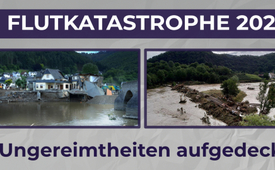 Die Ungereimtheiten der Flutkatastrophe 2021 werden aufgedeckt (Kurzversion)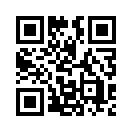 Die Flutkatastrophe vom Juni 2021 erhitzt immer noch die Gemüter. Denn nicht nur das Unwetter an sich, sondern die vielen Ungereimtheiten und das massive Fehlverhalten vonseiten Politik, Behörden und Leitmedien haben ihre tiefen Spuren hinterlassen. Diese Zeitzeugen-Dokumentation soll dazu dienen, dass die Geschichtsschreibung von den Regierenden nicht abermals zu deren Gunsten manipuliert wird.Die Flutkatastrophe im Ahrtal vom Juli 2021 erhitzt immer noch die Gemüter. Denn nicht nur das Unwetter an sich, sondern die vielen Ungereimtheiten und das massive Fehlverhalten vonseiten Politik, Behörden und Leitmedien haben ihre tiefen Spuren hinterlassen.
Diese Sendung soll v.a. als historische Zeitzeugen-Dokumentation dienen, da die Geschichtsschreibung von den Regierenden schon immer zu ihrem Vorteil manipuliert wurde.  
Wettermanipulation: Beobachtung außergewöhnlicher, unnatürlicher Effekte
In Techniken zur Manipulation des Wetters investierte das Pentagon bereits in den 1950er und 60er Jahren hunderte Millionen Dollar an Forschungsgeldern. Am 14. August 1952 „impfte“ die britische Luftwaffe in einem Experiment Regenwolken über bewohntem Gebiet und löste damit eine Flutkatastrophe mit 34 Toten aus. Die Akten kamen unter Verschluss, damit die Bevölkerung nichts von diesem militärischen Wetterexperiment erfuhr, und die Flutkatastrophe wurde der Bevölkerung kurzerhand als „God´s Hand“, also Hand Gottes, verkauft.
Inzwischen gibt es viele Patente zur Wetterbeeinflussung. Fast täglich sieht man, wie Flugzeuge durch Versprühen von Aerosolen, Aluminiumoxid und anderen Schadstoffen einen milchigen Schleier ausbringen, Geoengineering genannt. 
Auf dem Wetteradler-Kanal wird anschaulich gezeigt, dass sich diese Wolken z.B. mittels Radaranlagen beeinflussen lassen. Diese Anlagen, die über ganz Europa verteilt sind, können also nicht nur messen, sondern – was der Mehrheit der Bevölkerung verborgen ist – auch das Wetter ändern. Der Bevölkerung wird diese Art der Wettermanipulation dann als Folge des Klimawandels z.B. durch CO2 verkauft.von hm; nis; gr; pg; mat; jöu; bri; uh; chr;Quellen:Wettermanipulation: Beobachtung außergewöhnlicher, unnatürlicher Effekte
Wetter als Waffe
www.youtube.com/watch?v=ay31-KL87hc

Update zur Unwetter- und Überflutungsgefahr in Deutschland
https://t.me/WetteradlerKanal/950

HAARP: Das Wetter als Waffe – Wahn oder Wirklichkeit?
https://www.zeitenschrift.com/artikel/haarp-das-wetter-als-waffe-wahn-oder-wirklichkeitDas könnte Sie auch interessieren:Diese Sendung hier in voller Länge:
www.kla.tv/19752 Ergänzende Sendungen zu diesem Thema:Nach Corona und Ukraine-Krieg kommt nun der Klima-Schock?
www.kla.tv/26609 Wetterwaffen Razzia – JETZT!
www.kla.tv/19345Dokumentarfilm – The Dimming – Kriegswaffe Wettermanipulation
www.kla.tv/19334CO2-Debatte als Ablenkung von Wettermanipulationen durch Militärs
www.kla.tv/16286 #Flutkatastrophe2021 - www.kla.tv/Flutkatastrophe2021

#Medienkommentar - www.kla.tv/MedienkommentareKla.TV – Die anderen Nachrichten ... frei – unabhängig – unzensiert ...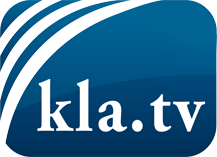 was die Medien nicht verschweigen sollten ...wenig Gehörtes vom Volk, für das Volk ...tägliche News ab 19:45 Uhr auf www.kla.tvDranbleiben lohnt sich!Kostenloses Abonnement mit wöchentlichen News per E-Mail erhalten Sie unter: www.kla.tv/aboSicherheitshinweis:Gegenstimmen werden leider immer weiter zensiert und unterdrückt. Solange wir nicht gemäß den Interessen und Ideologien der Systempresse berichten, müssen wir jederzeit damit rechnen, dass Vorwände gesucht werden, um Kla.TV zu sperren oder zu schaden.Vernetzen Sie sich darum heute noch internetunabhängig!
Klicken Sie hier: www.kla.tv/vernetzungLizenz:    Creative Commons-Lizenz mit Namensnennung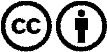 Verbreitung und Wiederaufbereitung ist mit Namensnennung erwünscht! Das Material darf jedoch nicht aus dem Kontext gerissen präsentiert werden. Mit öffentlichen Geldern (GEZ, Serafe, GIS, ...) finanzierte Institutionen ist die Verwendung ohne Rückfrage untersagt. Verstöße können strafrechtlich verfolgt werden.